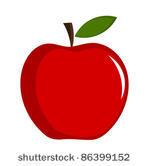 MONDAYTUESDAYWEDNESDAYTHURSDAYFRIDAYSATSeptember 30Ham BiscuitsPeas & CarrotsMixed Fruit1Chicken Noodle Soup½ Cheese SandwichPeaches2Corn DogSteamed BroccoliApple Slices3Hamburger on BunPotato WedgesPineapple Chunks4Chicken TendersSweet PotatoesMandarin Oranges, Roll5 11777Hot Dog on BunCornSliced Peaches8Macaroni & CheesePeas & CarrotsMandarin OrangesRoll9Chicken SandwichGreen BeansApple Slices10Spaghetti/ MeatballsPeasPearsRoll11Cheese PizzaGreen BeansMixed Fruit1214Chicken NuggetsSweet PotatoesPearsRoll15Salisbury SteakMashed PotatoesApple Slices16BBQ on BunBaked BeansPeaches17LasagnaPeasMixed FruitRoll18Grilled CheeseSandwichCornApplesauce1921MeatloafMashed PotatoesMandarin OrangesRoll22Chicken & DumplingsGreen BeansPears23Corn DogSteamed BroccoliPineapple Chunks24Spaghetti/ MeatballsPeasApplesauceRoll25Fish SticksCarrotsHushpuppies262928Hot Dog on BunBaked BeansPeaches29Chicken TendersSweet PotatoesPearsRoll30MeatloafMashed PotatoesApplesauce31Hamburger on BunPotato WedgesApplesauceNovember 1Cheese PizzaGreen BeansMixed Fruit